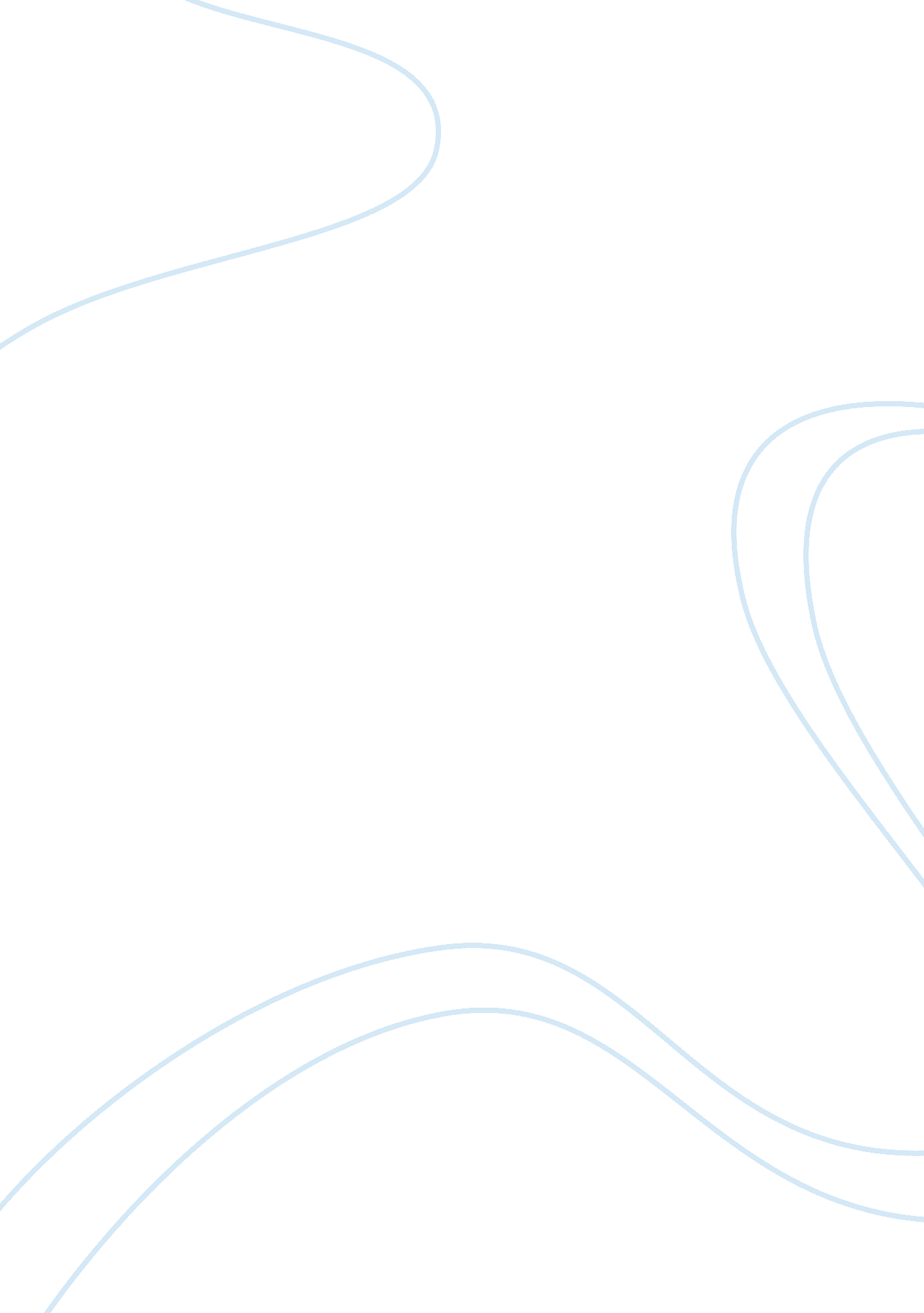 The positives and negatives towards physical educationSport & Tourism, Fitness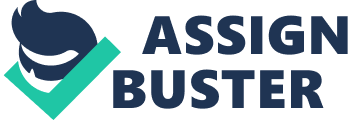 'Young kids are taking progressively sedentary lives, with physical activity often being displaced by telecasting screening, cyberspace surfboarding and picture gambling ' , Myers, Strikmiller, Webber and Berenson ( 1996 ) . Furthermore, great concern has surfaced for this lifestyle alteration as, harmonizing to the WorldHealthOrganization ( 2000 )childhoodfleshiness has risen dramatically in the last 10 old ages. When looking at the school context, integrating physical activity or athletics is a likely agency of bettering the physical wellness position of kids, Haskell ( 1994 ) . Harmonizing to research undertaken physical instruction can take to improved cognitive public presentation ; Sibley & A ; Etiner ( 2003 ) . Research besides shows us that in some fortunes physical instruction can take to improved attending and greater concentration, Hillman, Castelli & A ; Buck ( 2005 ) , Shephard ( 1996 ) . With this in head can physical instruction Teach immature people about self worth and the value of esteeming others? This paper will research the thought that physical instruction can make these things but besides look at the impudent side of the coin and see if they can hold a negative mentality on students.\n\nPrior to the general election in 1997 the labor party stated that 'Sport can be important to the societal and personal development of immature people and by take parting in featuring activities they can larn to distinguish between good and bad behavior ' , ( Crabbe 2000 ) adds that the labor party declared that if elected they would get down developing featuring chances for immature people to, 'help them further a sense of their value to society and assist undertake jobs of young person offense ' . Indeed when elected in 1997 the Labour authorities started back uping athleticss programmes for young persons both in and out of school. It is excessively early in to the new Conservative/Liberal alliance to cognize how they will back up athleticss programmes for kids, as on one manus they have begun programs to get down a schools Olympic manner competition modelled on London 2012, Telegraph ( 2010 ) , but on the other the have already began cuts on public disbursement which is extremely likely to impact schools.\n\nWithin schools, physical instruction is an indispensable constituent of quality instruction. Not merely make physical instruction programmes promote physical activity, but harmonizing to Nicholas ( 2004 ) participants in such programmes are besides shown to hold improvedacademicpublic presentation under certain conditions. It is frequently believed that athletics and physical instruction is cardinal to the early development of kids and young person and the accomplishments learned during drama, physical instruction and feature contribute to the holistic development of immature people. Harmonizing to Hendry ( 1993 ) 'through engagement in athletics and physical instruction immature people learn about the importance of cardinal values such as, honestness, just drama regard for themselves and others and attachment to the regulations ' . Collins ( 2003 ) ads it besides provides a forum for immature people to larn how to cover with competition and how to get by with both winning and losing. These larning facets highlight the impact of physical accomplishments and abilities.\n\nMeasuring the relationship between physical instruction and academic accomplishment is a hard undertaking, due to the challenges of shaping and mensurating PhysicalEducation. i. e. it is hard when the clip kids spend in P. E every bit good as the quality of direction they receive varies from school to school. In 2005 a survey was conducted by Grissom ( 2005 ) , of 884, 715 pupils in California to measure the relationship between physical fittingness, a marker of physical activity and academic accomplishment over the class of a school twelvemonth. Grissom besides included pupil 's socioeconomic position and gender. Grissom 's findings supported the presence of a positive relationship between physical fittingness and academic accomplishment. Subsequent analyses revealed that this relationship was stronger for misss than for male childs and stronger for those who came from higher socioeconomic back evidences than those who came from lower socioeconomic backgrounds. Nichols ( 2007 ) adds to this by saying every bit good as a kid 's academic accomplishment improving, 'through physical instruction they besides learn the value of esteeming others through squad work and competition ' .\n\nIt seems plausible that kids wining at athleticss at school i. e. doing a squad or going captain could do a kid attempt harder at other topics such as maths, English and scientific discipline because the sense of joy they get from accomplishing positive ends in athletics could take to the kid desiring to travel to school. But look at the impudent side of the coin. The survey above was a generalization. Would the survey achieve the same consequences if all the students had non liked physical education/sport? What if a kid hates physical education/sport or even worse loves the athletics but is merely non good plenty to acquire in the squad or nine he or she tries out for. There seems to be small or no research to supply grounds on bettering cognitive public presentation or larning self deserving for those with less ability in a athletics. One could reason that it could hold a negative consequence on cognitive public presentation and classs could get down to drop. The grounds for this could be the kid could be bullied about his or hers lack of accomplishment in athletics or the kid could get down to resent traveling to school and attending could drop.\n\nIn 1985 after a survey by Noles ( 1985 ) , he recommended supplying physical activity in primary schools based on physical activity penchants. He states, 'by offering a broad assortment of activity types, for illustration, dance, aerobic exercises, running and ball games and let kids to take part in the activity of their pick, you are far more likely to acquire kids to prosecute to the full ' . This would be on a day-to-day footing with the intent of supplying regular physical activity and for kids to take portion in something they enjoy. This is supported by the British authorities who recommend 30 proceedingss of moderate to vigorous intensity physical activity per twenty-four hours for kids in primary schools and 5 hours per hebdomad for secondary school pupils, 2. 5 hours of which comes through P. E taught in school and a farther 2. 5 hours completed through after school squads etc.\n\n'Specialist athleticss colleges are at the Centre of the authorities 's scheme to heighten immature people 's chances to take part in a broad scope of athleticss every bit good as lifting the criterion of instruction and acquisition of physical instruction and school athletics ' . ( Youth athletics trust 2010 ) . 1997 saw the debut of athleticss colleges as portion of the specializer schools programme in the United Kingdom. Harmonizing to ( Sport England 2010 ) these plans allow secondary schools to specialize in certain Fieldss, in this instance PE, athleticss and dance. Sports colleges are designed to develop a seeable ethos throughout the school and within their local community which will hopefully animate their scholars to prosecute in athletics.\n\nHarmonizing to ( specialist athleticss school criterions 2010 ) athleticss colleges will, back up the authoritiess aspiration for all immature people to hold two hours high quality PE per hebdomad within and outside the course of study. Take an appropriate function in the physical instruction, school athletics and nines link. Develop the accomplishments and apprehension of instructors and do greater usage of new engineerings as a manner of raising the quality of instruction and acquisition in PE. Extend proviso and installations to profit all scholars of all featuring abilities, whilst besides giving those with the greatest possible, chances to accomplish the highest criterions of which they are capable. Work with other schools and the wider community to develop and portion good pattern, installations, human and other resources. And eventually are involved in national enterprises ( e. g. Step into Sport ) and competitions that enrich proviso in PE and athletics for their ain scholars and those in their spouse schools.\n\n'Team games in physical instruction and athletics are frequently where negative behavior, such ascheating, dissent towards teachers/officials, winning/losing ungraciously and inordinate aggression are often exhibited ' , Shephard ( 1997 ) , this creates a figure of chances for the instructor to discus behaviors and values associated to these behaviors. The overall purpose of each of the lessons is for the specific behaviors attached to each of the values are modelled by the students and for these behaviors to be taken beyond the field/gymnasium. Harmonizing to Shephard et Al ( 1994 ) , there are peculiar conditions that should use to each lesson that will make a positive acquisitionenvironmentfor values-based instruction. If the following acquisition conditions are in topographic point the lesson is more likely to be a successful one:\n\n( 1 ) . Teaching manner. The instructor should be confident in utilizing a divergent, child-centred manner. Her/his function is one of facilitator and perceiver. The ability to reflect eloquently on the behavior in the lesson is indispensable. Behaviour that reflect the values are referred to as 'teachable minutes ' . They can be positive or negative illustrations although positive TMs tend to be more effectual than negative.\n\n( 2 ) . A set of nucleus values for the lessons should be identified and put under the streamer of 'Fair Play ' . For the lesson illustrations given arerespect, equity, duty, trust and inclusion but they can be chosen harmonizing to the ethos of the school or the demands of the kids.\n\n( 3 ) . The instructor to move as a function theoretical account. It seems plausible that if a instructor wants the kids to show certain behaviors so he/she must pattern those behaviors themselves. For illustration, covering with both winning and losing, and the success andfailurethat brings, in an honorable manner.\n\n( 4 ) . Building positive relationships. Often a PE instructor has more chance to construct positive relationships with students inside and outside of their lessons. For illustration, a instructor looking for chances to raise the self-pride of a 'difficult ' student by offering congratulations in private whilst walking back to the changing room.\n\nIn decision, it is unrealistic to claim that physical instruction entirely can take to greater academic accomplishment. Although ( Gatz et al 2002 ) argues that, 'organised physical instruction programmes, can nevertheless, contribute to giving better moralss and values by giving immature people a positive individuality, feelings of authorization and by assisting young person get leading, teamwork and self-governance accomplishments under grownup supervising ' . Furthermore Andrews ( 2010 ) adds to this by saying 'in general athletics and physical instruction is considered extremely good to the physical and mental development of a kid and non merely does it assist better a kid 's co-ordination and increase consciousness of his or her organic structure, but besides helps them interact socially, learn regulations and esteem them, heighten concentration capacity and learn to take duties ' . Although surveies in the past all seem to hold that physical instruction does take to greater cognitive public presentation and Teach kids moralss and values of regard for themselves and others, these are all generalizations. Furthermore the lone thing that does look to be clear is the fact that physical instruction does assist battle kid fleshiness which is a turning concern and few would differ that a kid that looks good would experience good about themselves, giving the kid a sense of ego worth. Golenberg et Al ( 2000 ) discussed the values of the organic structure in relation to the consequence they can hold on ego regard, saying that 'one 's physical organic structure is a possible beginning of ego regard and that non populating up to societal criterions sing the organic structure can hold negative effects for the ego ' . 'Among male childs and misss organic structure dissatisfaction is linked to moo self esteem insecurity anddepression' , Cash et Al ( 1986 ) , McCaulay et Al ( 1988 ) , 'while organic structure satisfaction is associated with felicity ' , Berscheid et Al ( 1973 ) . 